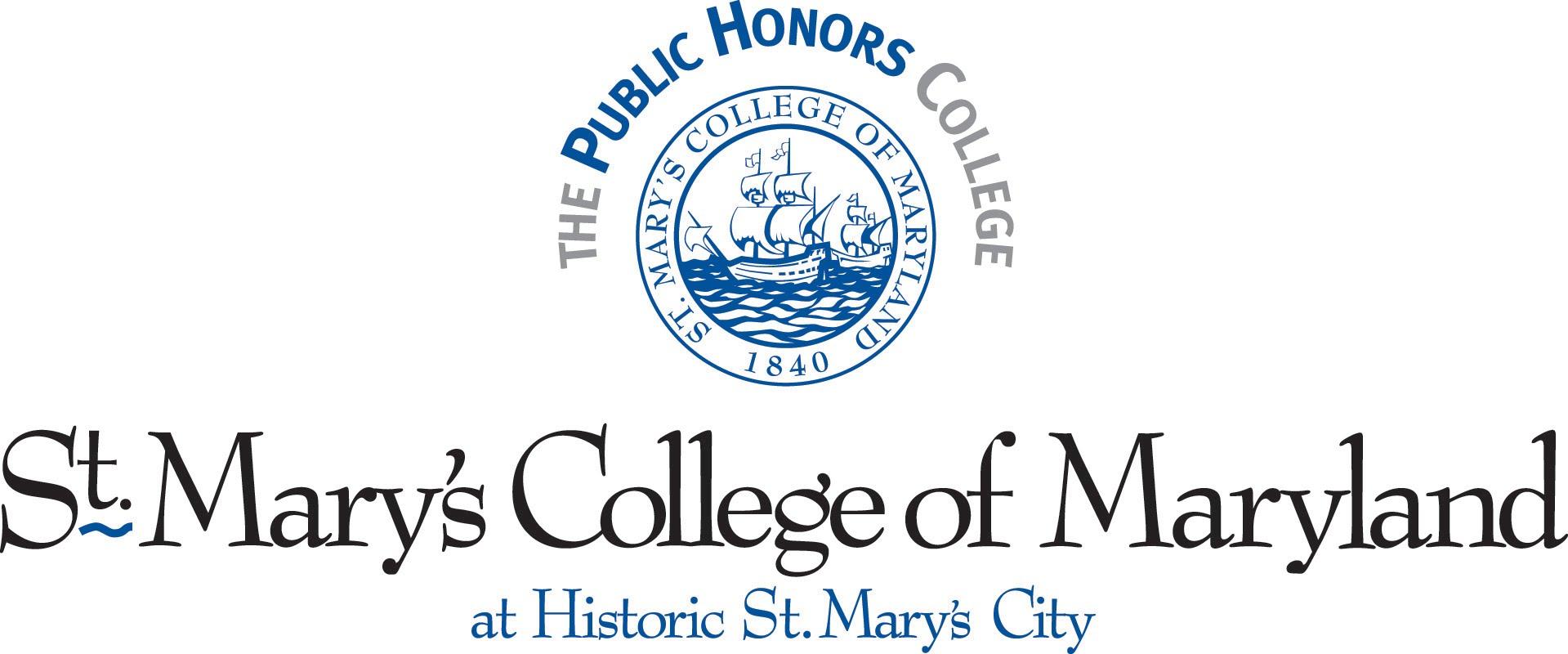 Checklist for Bachelor of Science in Psychology    Name:___________________________________________________   Student ID#: _________________Date:_______________  Advisor: __________________________ Matriculation Date: _______________Total Credits (Must have at least 128 credits to graduate)Total Credits:__________________________Upper Division Courses (Total of at least 44 Credits, list course and credits) Core Curriculum RequirementsIntroduction to the Liberal Arts Liberal Arts Seminars CORE101_____________       or       CORE301____________International Languages (one course beyond entering proficiency)Course used to fulfill the requirement:_____________________ Liberal Arts Approaches to Understanding the World (See classes that fulfill this requirement on page 4 and in College Catalog)Experiencing the Liberal Arts in the World (For more information see College Catalog)CORE350					______________________Psychology Major Requirements  (48 credit hours)This checklist is for reference only.  Please see the College Catalog and check with your major advisor or department chair to assure compliance with graduation requirements.a. Required Core Courses (12 credit hours).Sem. Taken    Grade     	b. Content Breadth Requirement (16 credit hours)**; the following courses have prereq of PSYC 101Sem. Taken   Gradec. Laboratory Requirement (8 credit hours)**; two of the following courses.Sem. Taken   Grade d. Upper-division Elective (4 credit hours).  One four credit course at the 300- or 400-level not used to fulfill any other PSYC major requirement.Sem. Taken   Grade e. Capstone Courses (8 credit hours). Every psychology major must complete a senior capstone experience. (1) St. Mary’s Project in psychology or another major discipline or study area (8 credit hours            Sem. Taken   Grade      (2) Alternative Capstone Experience (8 credit hours).             Sem. Taken   Grade             and an additional four credit course, from the following options:             Sem. Taken   GradeA grade of C- or better must be received in all courses used to satisfy the major, and the cumulative grade point average of courses used to satisfy the major must be at least 2.00.Courses taken for Credit/No Credit may not be used to satisfy major requirements.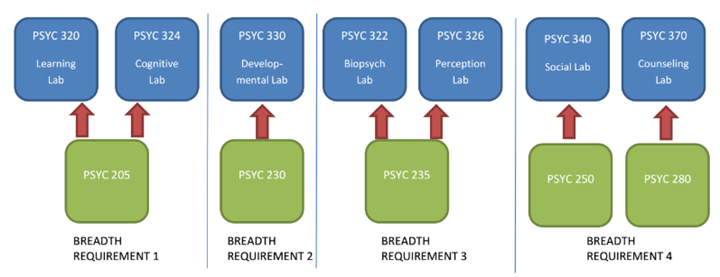 Psychology majors must take 4 breadth courses at the 200-level: PSYC 205 (Learning and Cognition), PSYC 230 (Developmental Psychology), PSYC 235 (Physiological & Sensory Psychology), and either PSYC 250 (Social Psychology) or PSYC 280 (Counseling Theories and Methods)Psychology majors must also take 2 laboratory courses from among the following list: PSYC 320 (Learning), PSYC 324 (Cognitive), PSYC 330 (Developmental), PSYC 322 (Biopsych), PSYC 326 (Perception), PSYC 340 (Social), and PSYC 370 (Counseling and Psychotherapy).It is very important to note which 200-level breadth courses serve as the pre-requisites to the various laboratory courses. Please see the diagram above. Arrows from the 200-level courses (in green) to the laboratory courses (in blue) show the pre-requisite pathways.COURSES THAT FULFILL THE REQUIREMENT IN THE SIX LIBERAL ARTS APPROACHES TO UNDERSTANDING THE WORLD CATEGORIESArts ART: 204 (Drawing), 206 (Painting), 208 (Sculpture), 212 (Photography), 214 (Digital Art), 233 (Topics in Studio Art), 239 (Painting and Drawing from Life), 269 (Community Arts)ARTH: 220 (Ancient Media), 250 (Topics in Art History)ENGL: 106 (Lit), 130 (Literary Topics), 270 (Creative Writing), 281 (Hist I), 282 (Hist II), 283 (Hist III)HIST: HIST: 264 (Intro to Museum Studies), cross-listed with MUST200MUSC: 112 (Music as Comm.), 203 (Music Theory I), 205 (Story of Music), 217 (Jazz Makers)MUST: 200 (Intro to Museum Studies), cross-listed with HIST264TFMS: : 106 (Dramatic Lit), 130 (Performance), 170 (Stagecraft), 171 (Design), 200 (Theater in History), 220 (Film & Media), 221 (Production Modes), 225 (Topics in Film & Media), 228 (Media Production I), 230 (Acting I), 234 (Acting for the Camera), 250 (Movement I), 255 (Modern Dance I), 258 (Dance in History), 260 (Topics in Dance), 275 (Costumes & Clothes in History), 280 (Topics in Production)Four 1-credit MUSA lower-level courses may also satisfy the Arts requirement (see course catalog for details).Cultural Perspectives AADS: 214 (African and African Diaspora), cross-listed with HIST280ANTH: 150 (Gambian Language & Culture), 230 (Cultural Anthropology), 250 (Language & Culture)ARTH: 224 (Ancient American Art and Architecture), 255 (Topics in Global Art History)ASIA: 200 (Intro to Asian Studies)ENGL: 235 (Topics in Literature & Culture)HIST: 253 (Latin Amer), 268 (Russian Civ), 280 (African and African Diaspora, cross-listed with AADS214)ILAS: 200 (Democracy in Latin America), 206 (Latin American Lit in Translation)ILC/FRL: 102, 201, 202, 205 or 206 courses, if they are not used to fulfill the language requirementILCT: 106 (Introduction to World Literature)MUSC: 216 (Intro to the World’s Music)POSC: 252 (Comparative Politics), 269 (International Politics)RELG: 221 (Islamic Civilization), 231 (Religions & Cultures of India), 232 (Religions of Modern India)TFMS: 210 (Japanese Performance Traditions), 251 (Intro to Traditional African Dance)Humanistic Foundations ARTH: 100 (Intro to Art History)HIST: 104 (Foundations of Modern World to 1450), 105 (Western Civ), 108 (History of Modern World), 200 (US History 1176-1980), 206 (East Asian Civ), 219 (Colonial Amer), 272 (Ancient Mediterr.), 274 (Europe, 1815-1914), 276 (20th Century World)PHIL: 101 (Intro to Philosophy), 120 (Intro to Ethics)RELG: 110 (World Rlg), 210 (Biblical Foundations), 211 (Intro to Theology), 220 (Islam), 230 (Hinduism)WGSX: 220 (Intro to Women, Gender & Sexuality Studies)Mathematics COSC: 120 (Intro to Computer Science)MATH: 131 (Survey), 151 (Calc I), 152 (Calc II), 200 (Discrete Mathematics), 255 (Vector Calculus), 256 (Linear Algebra), 281 (Foundations of Mathematics)Natural Sciences with LaboratoryASTR: 154 (Solar System Astronomy), 155 (Stellar Astronomy and Cosmology)BIOL: 101 (Contemporary Bioscience), 105 (Principles of Biology)CHEM: 101 (Contemporary Chemistry), 106 (General Chemistry II)GEOL: 130 (Intro to Geology)PHYS: 104 (Basic Physics), 121 (College Physics I), 141 (General Physics I), 142 (General Physics II), 151 (Fundamentals of Physics I), 152 (Fundamentals of Physics II), 251 (Fundamentals of Physics III)Social Sciences ANTH: 101 (Intro to Anthropology)ECON: 102 (Principles of Microeconomics), 103 (Principles of Macroeconomics)POSC: 100 (Intro to Politics)PSYC: 101 (Intro to Psychology)SOCI: 101 (Intro to Sociology)CourseCreditsCourseCredits1.2.3.4.5.6.7.8.9.10.11.12.13.14.Course1.  Arts2.  Cultural Perspective3.  Humanistic Foundation4.  Mathematics5.  Natural Sciences with Lab6.  Social Science	PSYC 101      Introduction to Psychology (AP Psychology score of 4 or 5 meets this req)                           [satisfies CORE req for Social Sciences]PSYC 301      Psychological Statistics [prereq PSYC 101]PSYC 303      Writing and Research Methods in Psychology [prereq PSYC 301]PSYC 205      Learning and Cognition [prereq for PSYC 320 & PSYC 324]PSYC 230      Lifespan Development   [prereq for PSYC 330]PSYC 235      Physiological and Sensory Psychology [prereq for PSYC 322 & PSYC 326]PSYC 250      Social Psychology [prereq for PSYC 340] ORPSYC 280      Counseling Theories and Methods [prereq for PSYC 370]PSYC 320      Psychology of Learning with Laboratory (Spring) [prereq PSYC 205]PSYC 322      Biological Psychology with Laboratory (Fall) [prereq PSYC 235]PSYC 324      Cognitive Psychology with Laboratory (Fall) [prereq PSYC 205]PSYC 326      Perception with Laboratory (Spring) [prereq PSYC 235]PSYC 330      Developmental Psychology with Laboratory (Fall) [prereq PSYC 230]PSYC 340      Social Psychology with Laboratory (Spring) [prereq PSYC 250]PSYC 370      Counseling and Psychotherapy with Laboratory (Spring) [prereq PSYC 280]PSYC ____      ____________________________________________________________PSYC/_______  493     St. Mary’s Project  [if in PSYC, prereq PSYC 303]PSYC/_______  494     St. Mary’s Project  [if in PSYC, prereq PSYC 303]ORPSYC 490      Senior Seminar (Fall & Spring) [prereq PSYC 303]PSYC 402      Advanced Research Methods and StatisticsPSYC 405      History and Systems of Psychology (Fall)PSYC 410      Service Learning (Spring) [satisfies CORE ELAW req]PSYC 474      Psychological Assessment (Spring)PSYC 497      Directed ResearchAn additional laboratory course in psychology